La longueur
  La masse
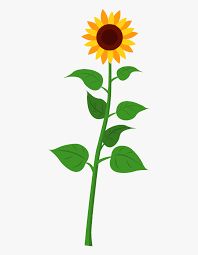 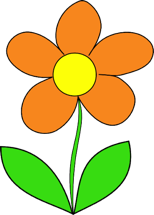 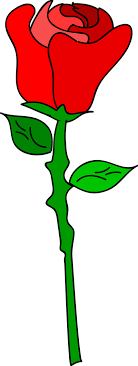 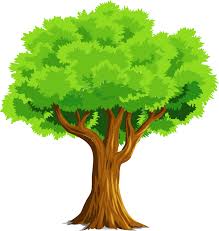 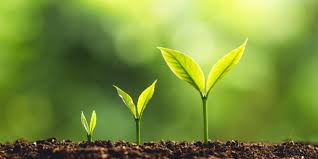 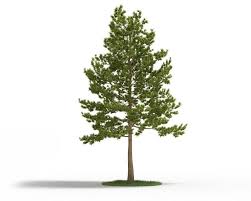 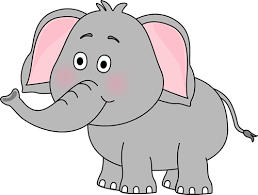 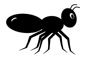 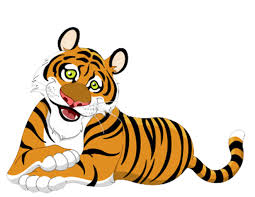 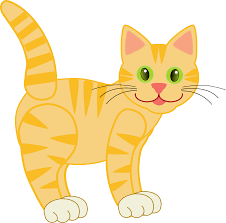 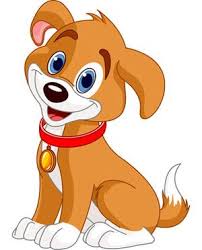 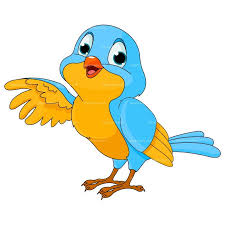 